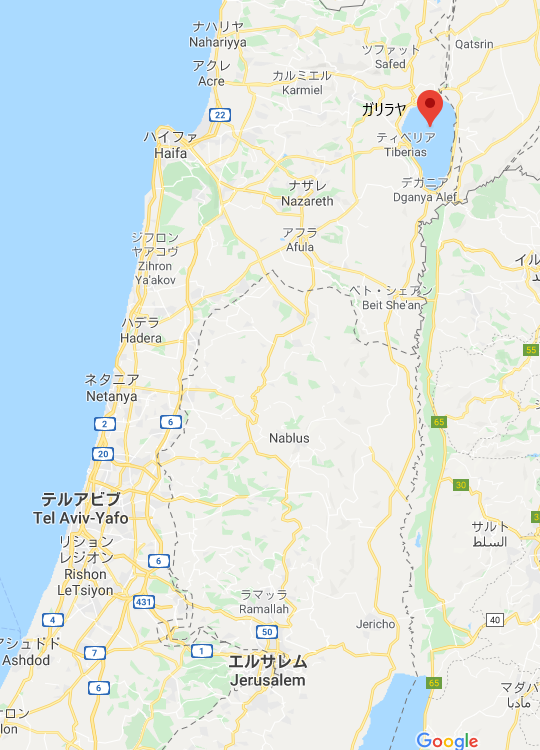 ２０２０年０５月１０日By　Suzuki　　  『イエス様の弟子となる』    Become Jesus’s DiscipleマルコMark１：１６－２０カイロス　Kairos共通点　common points イエス様、ご覧になった  Jesus , saw弟子、網を扱っていた disciples , using net イエス様、声を掛けた Jesus called them弟子、従った followed himすぐに  immediately手放す（捨てる）　left 私のところに来なさい、そして付いて来なさいCome and follow me